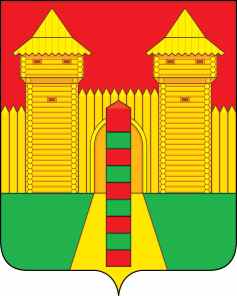 АДМИНИСТРАЦИЯ  МУНИЦИПАЛЬНОГО  ОБРАЗОВАНИЯ «ШУМЯЧСКИЙ   РАЙОН» СМОЛЕНСКОЙ  ОБЛАСТИПОСТАНОВЛЕНИЕот  01.06.2021г. № 221          п. ШумячиВ соответствии с Земельным кодексом Российской Федерации от 25.10.2001г. № 136-ФЗ, решением Шумячского районного Совета депутатов от 01.02.2002г. № 7 «Об управлении и распоряжении земельными участками, находящимися в государственной собственности и расположенными на территории муниципального образования «Шумячский район» Смоленской области», на  основании заявления Совета депутатов Шумячского городского поселения  от 25.05.2021 г.  № 91. Администрация муниципального образования «Шумячский район» Смоленской областиП О С Т А Н О В Л Я Е Т:                 1. Предоставить в постоянное (бессрочное) пользование Совету депутатов Шумячского городского поселения, основной государственный регистрационный номер 1056700019947:- земельный участок из земель населенных пунктов с кадастровым номером 67:24:0190128:158, находящийся по адресу: Российская Федерация, Смоленская область, Шумячский р-н,  Шумячское городское поселение, п. Шумячи, ул. Советская (далее – Участок), для  использования в целях – отдых (рекреация), общей площадью 5226 (пять тысяч двести двадцать шесть) кв.м.2. Совету депутатов Шумячского городского поселения, основной государственный регистрационный номер 1056700019947, обеспечить государственную регистрацию права постоянного (бессрочного) пользования Участка. Глава  муниципального  образования «Шумячский район» Смоленской области                                                        А.Н. ВасильевО предоставлении в постоянное (бессрочное) пользование Совету депутатов Шумячского городского поселения земельного участка, государственная собственность на который не разграничена